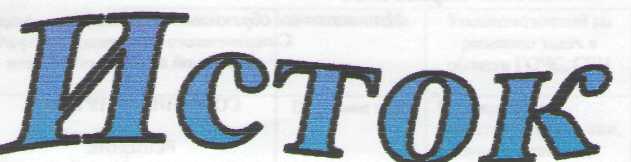 Официальное печатное издание муниципального образования 
«Николаевское городское поселение»13.10.2020                                                                                                         № 40Муниципальное образование «Николаевское городское поселение»Смидовичского муниципального районаЕврейской автономной областиСОБРАНИЕ ДЕПУТАТОВРЕШЕНИЕ13.10.2020                                                                                                    № 142  пос.НиколаевкаО передаче органам местного самоуправления Смидовичского муниципального района полномочий по осуществлению части полномочий на 2020 год   В соответствии с пунктом 5 части 1 статьи 14 Федерального закона от 06.10.2003 № 131-ФЗ «Об общих принципах организации местного самоуправления в Российской Федерации», постановлением правительства Еврейской автономной области от 08.05.2020 № 148-пп "О государственной программе Еврейской автономной области «Развитие сети автомобильных дорог Еврейской автономной области» на 2020–2024 годы», Уставом муниципального образования «Николаевское городское поселение» Собрание депутатовРЕШИЛО:1. Передать органам местного самоуправления Смидовичского муниципального района Еврейской автономной области  часть полномочий муниципального образования «Николаевское городское поселение» Смидовичского муниципального района Еврейской автономной области на 2020 год к исполнению, предусмотренных статьей 14 Федерального закона от 06.10.2003 № 131-ФЗ «Об общих принципах организации местного самоуправления Российской Федерации»:1.1. дорожная деятельность в отношении автомобильных дорог местного значения в границах населенных пунктов поселения и обеспечение безопасности дорожного движения на них, включая создание и обеспечение функционирования парковок (парковочных мест), осуществление муниципального контроля за сохранностью автомобильных дорог местного значения в границах населенных пунктов поселения, организация дорожного движения, а также осуществление иных полномочий в области использования автомобильных дорог и осуществления дорожной деятельности всоответствии с законодательством Российской Федерации, а именно:- восстановление дорожной одежды автомобильные дороги общего пользования местного значения: а/д «подъездная дорога к кладбищу» п.Николаевка МО "Николаевское городское поселение» (км 0,3-км 0,35);- восстановление дорожной одежды автомобильные дороги общего пользования местного значения: а/д «ул.Заозёрная», п.Николаевка МО "Николаевское городское поселение" (км 0,86-км 0,88; км 0,93-км 0,94; км 0,99-км 1,0);- восстановление дорожной одежды автомобильные дороги общего пользования местного значения: а/д «ул.Калинина» п.Николаевка МО "Николаевское гордское поселение" (км 1,16- км 1,4);- восстановление дорожной одежды автомобильные дороги общего пользования местного значения: а/д «ул.Невская», п.Николаевка МО "Николаевское городское население" (км 0-км 0,5);- восстановление дорожной одежды автомобильные дороги общего пользования местного значения: а/д «ул.Партизанская» п.Николаевка МО "Николаевское городское поселение (км 0,345-км 0,517);- восстановление дорожной одежды автомобильные дороги общего пользования местного значения: а/д «переулок Малый», п.Николаевка МО "Николаевское городское поселение" (км 0,2-км 0,3);- восстановление дорожной одежды автомобильные дороги общего пользования местного значения: а/д «по кладбищу», п.Николаевка МО "Николаевское городское поселение" (км 0,09-км 0,34);- восстановление дорожной одежды автомобильные дороги общего пользования местного значения: а/д «ул.Октябрьская» п.Николаевка МО "Николаевское городское поселение" (км 0,05-км 0,23); - восстановление дорожной одежды автомобильные дороги общего пользования местного значения: а/д «ул.Хабаровская», п.Николаевка МО "Николаевское городское поселение" (км 1,1-км 1,15; км 1,45-км 1,5).2. Наделить главу администрации муниципального образования                «Николаевское  городское поселение» Смидовичского муниципального района Еврейской автономной области  Марданова И.В. полномочием по подписанию соглашения о передаче органам местного самоуправления Смидовичского муниципального района Еврейской автономной области осуществления части полномочий органов местного самоуправления  Николаевского городского поселения Смидовичского муниципального района Еврейской автономной области на 2020 год.3. Направить настоящее решение главам администрации муниципального образования «Николаевское городское поселение» Смидовичского  муниципального района Еврейской автономной области  и Смидовичского  муниципального района Еврейской автономной области для подписания.4. Контроль за исполнением настоящего решения возложить на постоянную комиссию Собрания депутатов по бюджету, налогам и  муниципальной собственности.5. Опубликовать настоящее решение в официальном печатном издании муниципального образования  «Николаевское городское поселение» информационном бюллетене – «Исток».6. Настоящее решение вступает в силу после дня его официального опубликования.Председатель Собрания депутатов                                                                  Т.И. ПрокопенкоГлава городского поселения                                                                             И.В. МардановСОГЛАШЕНИЕо передаче органам местного самоуправления Смидовичского муниципального района ЕАО осуществления части полномочий органов местного самоуправления  Николаевского  городского поселения Смидовичского муниципального района ЕАО на 2020 год пос. Николаевка							            13 октября 2020 г.В соответствии с решением Собрания депутатов Смидовичского муниципального района от    .10.2020 №     «О принятии органами местного самоуправления Смидовичского муниципального района осуществления части полномочий по решению вопросов местного значения органов местного самоуправления Смидовичского, Николаевского, Приамурского, Волочаевского городских и Камышовского сельского поселений, входящих в состав муниципального района, на 2020 год» администрация Смидовичского муниципального района ЕАО в лице главы администрации муниципального района Шупикова М.В., действующего на основании Устава муниципального образования «Смидовичский муниципальный район» ЕАО, и администрация  Николаевского  городского поселения Смидовичского муниципального района ЕАО в лице главы администрации городского поселения  Марданова И.В., действующего на основании Устава муниципального образования                      «Николаевское  городское поселение» Смидовичского муниципального района ЕАО, а вместе именуемые «Стороны», заключили настоящее Соглашение о нижеследующем:Статья 1Администрация  Николаевкого городского поселения Смидовичского муниципального района ЕАО (далее – администрация городского поселения) передает, а администрация Смидовичского муниципального района ЕАО (далее – администрация муниципального района) принимает на 2020 год к исполнению часть полномочий, предусмотренных пунктом 5 части 1 статьи 14 Федерального закона от 06.10.2003 № 131-ФЗ «Об общих принципах организации местного самоуправления в Российской Федерации»: -дорожная деятельность в отношении автомобильных дорог местного значения в границах населенных пунктов поселения и обеспечение безопасности дорожного движения на них, включая создание и обеспечение функционирования парковок (парковочных мест), осуществление муниципального контроля за сохранностью автомобильных дорог местного значения в границах населенных пунктов поселения, организация дорожного движения, а также осуществление иных полномочий в области использования автомобильных дорог и осуществления дорожной деятельности в соответствии с законодательством Российской Федерации, в части организации и выполнения следующих мероприятий: - восстановление дорожной одежды автомобильные дороги общего пользования местного значения: а/д «подъездная дорога к кладбищу»               п. Николаевка МО "Николаевское городское поселение» (км 0,3-км 0,35);- восстановление дорожной одежды автомобильные дороги общего пользования местного значения: а/д «ул. Заозёрная», п. Николаевка МО "Николаевское городское поселение" (км 0,86-км 0,88; км 0,93-км 0,94; км 0,99-км 1,0);- восстановление дорожной одежды автомобильные дороги общего пользования местного значения: а/д «ул. Калинина» п. Николаевка МО "Николаевское городское поселение" (км 1,16- км 1,4);- восстановление дорожной одежды автомобильные дороги общего пользования местного значения: а/д «ул. Невская», п. Николаевка МО "Николаевское городское население" (км 0-км 0,5);- восстановление дорожной одежды автомобильные дороги общего пользования местного значения: а/д «ул. Партизанская» п. Николаевка МО "Николаевское городское поселение (км 0,345-км 0,517);- восстановление дорожной одежды автомобильные дороги общего пользования местного значения: а/д «переулок Малый», п. Николаевка МО "Николаевское городское поселение" (км 0,2-км 0,3);- восстановление дорожной одежды автомобильные дороги общего пользования местного значения: а/д «по кладбищу», п. Николаевка МО "Николаевское городское поселение" (км 0,09-км 0,34);- восстановление дорожной одежды автомобильные дороги общего пользования местного значения: а/д «ул. Октябрьская» п. Николаевка МО "Николаевское городское поселение" (км 0,05-км 0,23); - восстановление дорожной одежды автомобильные дороги общего пользования местного значения: а/д «ул. Хабаровская», п. Николаевка МО "Николаевское городское поселение" (км 1,1-км 1,15; км 1,45-км 1,5).Статья 22.1. Настоящее Соглашение опубликовать в газете «Районный вестник» и на официальном сайте органов местного самоуправления Смидовичского муниципального района ЕАО. 2.2. Настоящее Соглашение вступает в силу после дня его официального опубликования (обнародования). 2.3. Настоящее Соглашение действует до 31.12.2020 года.Статья 33.1.	Действие настоящего Соглашения прекращается в связи с истечением срока его действия либо в случаях досрочного прекращения.3.2.	Действие настоящего Соглашения может быть прекращено досрочно в следующих случаях:1)	по взаимному согласию администрации муниципального района и администрации городского поселения;2)	по инициативе администрации городского поселения в случае установления факта ненадлежащего осуществления (или неосуществления) администрацией муниципального района переданных части полномочий, не целевого использования межбюджетных трансфертов и (или) муниципального имущества;3)	по инициативе администрации муниципального района в случае несвоевременного перечисления межбюджетных трансфертов администрацией городского поселения на исполнение передаваемых полномочий.3.3.	При досрочном прекращении настоящего Соглашения Сторона - инициатор извещает об этом противоположную Сторону за 30 дней до предполагаемого срока прекращения настоящего Соглашения в письменном виде с указанием причин досрочного прекращения.Статья 44.1.	Администрация городского поселения осуществляет контроль за исполнением передаваемых администрации муниципального района части полномочий. 4.2.	Контроль за исполнением части полномочий, предусмотренных статьей 1 настоящего Соглашения, осуществляется путем предоставления администрацией муниципального района администрации городского поселения квартальных и годовых отчетов об осуществлении части полномочий, использовании муниципального имущества.4.3.	Представители администрации городского поселения привлекаются для осуществления контроля за ходом выполнения работ, оказания услуг, закупка которых проводится в рамках переданных полномочий в соответствии с Федеральным законом от 05.04.2013 № 44-ФЗ «О контрактной системе  сфере закупок товаров, работ, услуг для обеспечения государственных и муниципальных нужд».Статья 55.1 Объем межбюджетных трансфертов определяется и устанавливается сторонами, исходя из прогнозируемого объема средств, необходимых для полного и своевременного исполнения перечисленных в статье 1 настоящего Соглашения части полномочий.5.2.	Объем межбюджетных трансфертов составляет  1754,853 (Один миллион семьсот пятьдесят четыре тысячи восемьсот пятьдесят три) рубля.5.3.	Имущество, необходимое для исполнения передаваемых части полномочий по настоящему Соглашению, передается администрацией городского поселения администрации муниципального района по договору безвозмездного пользования.Договор безвозмездного пользования является срочным и заключается на срок действия настоящего Соглашения.Статья 66.1. Администрация городского поселения обязуется предоставлять администрации муниципального района сведения (информацию), необходимые для реализации передаваемой части полномочий.6.2. Администрация городского поселения обязуется контролировать ход выполнения работ вышеназванных мероприятий.6.2.	Глава администрации муниципального района не позднее 3 (трех) месяцев со дня окончания финансового года направляет главе администрации городского поселения отчет об исполнении части переданных полномочий за истекший финансовый год.Статья 77.1.	Настоящее Соглашение составлено в двух экземплярах, имеющих одинаковую юридическую силу, по одному экземпляру для каждой из Сторон.РЕКВИЗИТЫ И ПОДПИСИ СТОРОНГлава администрации  Николаевского городского поселенияИ.В. Марданов___________________Глава администрации  Смидовичского                                          муниципального районаМ.В. Шупиков ___________________